KADAPPA Abu Dhabi, UAE.    Contact: C/o 971501685421    			Email: kadappa.377140@2freemail.com 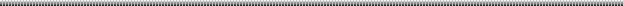 PIPING ENGINEERINGSeeking a challenging senior position in a reputed organization that provides opportunities for professional growth & technical advancement within a dynamic & active engineering environment while contributing positively towards company’s profitability.BRIEF SUMMARY :Piping Engineer with overall experience of 20+ years (up to 15+ years in piping engineering), offering comprehensive experience in Piping Engineering domain.Currently working as Senior Piping Engineer  with an EPC in Abu Dhabi, UAE. Conversant to plan, schedule, control, coordinate & close-out the Piping (Plant) Engineering & Design deliverables of projects covering Conceptual Studies, FEED / Basic Packages, Detail Engineering of facilities for Oil & Gas, Refinery, Chemical, Petrochemical plants in accordance with the contract, client/ project specifications, applicable standards. Worked on both Brownfield & Grass root projects. Conversant with design work flows and procedures. Worked on projects using both 2D & 3D software’s as Area / Lead Piping Engineer.Conversant with all duties performed by a "Lead Piping Engineer" in a typical project right from pre-sales activities, conception & engineering phases till commissioning/ completion of the projects.  Preparation & delivery of appropriate presentations wherever required during project execution.Ability to work on multiple projects at a time & to overview the tasks to ensure the issue of timely & quality deliverables as per project accepted standards & schedules.Have knowledge of international codes & standards viz., ASME, NFPA, API, etc. Familiar with Piping Materials & Stress Analysis.Have Good working knowledge of Auto-CAD 2010. Knowledge of PDMS, Navisworks & 3D model review software & familiar with CAESAR II software.Ability to apply good interpersonal skills to coordinate across the organization with members of other disciplines and client’s / vendor’s personnel for satisfactory completion of the project tasks.Assessing customer needs & proposes. Execution of proper approaches to problem solving.Exhibit an honest work ethic with strong problem solving & analytical skills. Have resourcefulness, flexibility, and ability to work cohesively as part of a multi-disciplinary team.Team player with personal drive and motivation to meet short deadlines. Key Strength Areas – Plant Layout, Piping Layout & Design Engineering for Oil & Gas, Petrochemical, Chemical projects, FFED, EPC, PMC Projects, Conversant with relevant Codes & Standards  Design Review  Project / Safety Management  Documentation. Conversant with AutoCAD 2010 / higher versions, familiar with Piping Materials, Piping Stress Analysis, PDMS, Navis works, etc.JOB PROFILE :Review of inquiry / scope of work documents & identifying clear scope of work / supply & raising queries where there is doubt or lack of clarity. Producing list of piping deliverables & assisting planning / project engineers to prepare document control index.Planning and scheduling of the tasks to a team of piping discipline (layout, material & stress) engineers and designers & assisting them to complete the deliverables within the schedule. Attending kick-off meeting, status meetings, quality/technical reviews, HAZID / HAZOP sessions.Leading the process of preparation of piping engineering deliverables with due consideration for applicable Codes & project accepted standards & schedules / budgets. Guide the team members to develop the piping design & engineering deliverables & interdisciplinary documents where necessary & review, check the same. The documents include :overall plot plan, unit plot plans, interconnecting P&ID’s, plot plans for statutory approval i.e. CCOE, Dyke wall height calculations, Tie-in list, Line List, piping study plans with appropriate supports for non-critical pipe lines,  pipe rack width / tier height / number of tiers required calculation, underground composite layouts,  & fire fighting lines layout, equipment nozzle & clip orientation drawings, pipe load calculation for civil information, civil information drawings & civil load data information, IFC isometrics, Special Items List & Sketches, Layout special pipe supports’ list & sketches, Control of Bulk MTO released for inquiry / procurement, pipe pressure test packs, etc.Piping engineering part of -- EPC scope of work (for FEED project), Design Basis Memorandum, Project Execution Plan & Project package / Close-out documents, etc.Interaction with Piping Materials & Stress analysis Engineer for relevant deliverables viz., pipe class material specifications, line list, technical specifications of pipes, pipe fittings, special items, valve specifications & data sheets, Technical bid evaluations, stress analysis basis, stress critical line list, pipe support specification for standard pipe supports, Stress analysis reports, implementation of stress analysis comments into layout, stress analysis special pipe supports sketches, etc.  Ensure appropriate checking & review of all documents / drawings before release at any revision status. Review / check PDMS model & Participation in model review sessions at various stages of project as per schedule with other department representatives within organization & with client’s personnel.Interfacing effectively / pro-actively with the leads of other departments within the organization & with representatives of vendors, subcontractors & client. Supporting project team by providing piping engineering contents for EPIC scope of work (SOW), Design Basis Memorandum, Project Execution Plan, Project package / Close-out documents, etc.Managing all other documents such as tie-in schedule, line list, hold list, shipping list for iso's / special parts / special supports etc. Reviewing of vendor’s equipment drawings, package units or other items w.r.t. engineering.Assisting site personnel in case of queries & visiting site during construction phase for providing clarifications for design engineering work, routing of the small bore lines & coordinating with the design office for engineering problems, if any. Ensuring adherence to Safety, Environment and Health standards in all functional areas, developing & implementing measures for enhancing safety levels.Generating weekly reports detailing all activities performed in that week, plan for the subsequent week, documented areas of concern and progress statistics (planned versus actual). PROFESSIONAL EXPERIENCELITWIN PEL , Mussafah, Abu Dhabi, UAE		      				  Since April ’14 Job Designation :  Senior Piping Engineer Company Profile  :   Litwin PEL is an EPC company & is owned subsidiary of the Nauvata group.Job profile :Job profile includes all duties performed by a "Lead Piping Engineer" in a typical project. List of Projects worked :Worked / working as Senior Piping Engineer on following ADCO projects : For these below mentioned projects Litwin PEL is providing the layout engineering services to the ADCO in-house technical center engineering team. My role was to perform all Piping layout group activities i.e. Planning and scheduling of the tasks to a team of piping discipline engineers and designers & assisting them to complete the deliverables within the schedule & in line with ADCO Standards, performing necessary interaction with piping material / stress analysis engineers, leads of other departments, client focal points.FEED FOR ASAB FIELD DEVELOPMENT PHASE –II (STAGE-1) – ADCO PROJECTProject involves the development of FEED Engineering package for the necessary modifications to be carried out for the addition of MSM’s, MPFM’s, PWRI & Lift Gas Manifolds in RDS-1 /2/ 3/ 4/ 5/ 6. Number of MSM’s / manifolds, MPFM’s installed vary from RDS to RDS.FEED of Well Pad Standard PackagesProject involves the development of FEED engineering package for well head pads consisting of oil producing wells, water injection wells & WAG (Water Alternate Gas) injection wells with associated process facilities like chemical injection skid, Oil Gathering Manifolds / MSM’s, WAG Injection Manifold, Water Injection Manifold,  Pig Launcher, Power Skid, WHCP. FEED Engineering packages for four different packages are being prepared under this project.RE-FEED Bab Artificial Lift Project – Project scope involves preparation of the FEED package for the provision of gas lift (6 No.s) / ESP (4 No.s) lift to the existing low pressure oil producing wells Study to be carried out for the location of IVC based on the feasibility of lift gas pipeline approach & wind direction Replacement of piping from the well head wing valve to the first isolation valve at 100m from well head. OGD-0 & OGD-II REPLACMENT AND MODIFICATION – ADCO PROJECTThis project was initiated to implement the integrity assessment study outcomes. Project involved development of Detail Engineering Package for the replacement of piping from the well head up to the tie-in as per P&ID for 19 number of wells in HABSAN-BAB field. Provision of temporary pig launcher arrangement in OGD-II well head area for 21 number of wells & corresponding temporary pig receiver arrangements in OGD-II receiver station & on flowline isolation valve compounds. BAB INTEGRATED FACILITIES PROJECT (BIFP) Major portions of this project are:Modification in Bab Central Degassing Station (BCDS)(I Worked full time on this part of project)Addition of an additional train (Train-8) of 176000 BLPD total liquid capacity in the existing Bab Central Degassing Station (BCDS) with associated facilities. The main process facilities added in Train-8 at BCDS are Slug Catcher, First Stage Separator, Crude Heater, Second Stage Separator, H2S Stripper, H2S Stripper Pumps, Hot Water Pressurizing Pumps, Hot Water Circulation Pumps, Hot Water Heater, Fresh Water Tank, HP & LP Flare Knockout Drums, HP & LP Flare Pumps, HP & LP Flare Stacks, HP & LP Flare Pilot Ignition Systems & Flame Front Generator Packages, Instrument Air Package, Nitrogen Generation Package, Chemical Injection System consisting of Demulsifier / Gas Corrosion Inhibitor / Oxygen Scavenger / Liquid Corrosion Inhibitor / Scale Inhibitor, Closed Drain Drum, Closed Drain Drum Pumps, Process Drain Drum, Process Drain Drum Pumps.New unidirectional crossover to facilitate diverting any transfer lines from train 1-5 side transfer line manifolds to Train-8. Electrical Substation-D including instrument roomAddition of New MOL Booster Pump and New MOL pumpAddition of RDS off-gas Knock-out DrumWell Fluid Gathering System -- Addition of new PADS / MINI PADS / WELL BAYS(I Worked partially on this part of project)Each  PAD / Mini PAD facility involved On PAD and off PAD wells, Production Manifolds, Future space for gas lift and gas injection manifolds, Water Injection Manifolds, Production header, Fully rated CRA Blowdown/drain header to cater any blowdown need of PAD to the nearest RDSs. (No flare package shall be considered for PADs), Test header, MPFMs, Pig launcher as required, Nitrogen connection line from the nearest RDSs, Potable Water System, Safety shower.In addition to PADs and Mini PADS, there are 11 numbers wellbay wherein total 10 producer & injector wells are arranged in two rows. Individual Producer well from well bay will be connected to PAD/MINIPAD or RDSs as off-PAD wells. In the well bay surface facility, a common Chemical injection package, power supply skid for all such wells & WHCP as required will be placed. No production manifolding will be done at wellbay.Producer wells from virtual PADs (wells arranged in rows and to be converted to a future PAD, which is not within the scope of current project) shall be treated as individual well and off-PAD to PAD/MINIPAD/RDSs. No other facility is envisaged for virtual PAD.Modifications in RDS’s (RDS-1 to 10) (I Worked partially on this part of project)Modifications at the existing RDSs (RDS 1 to 10) to accommodate production from new wells and transfer lines.Installation of new manifolds, MPFMs, new HIPPS for the new transfer line from RDS-4 to RDS-10, new Pig Launchers and/or Receivers for new transfer lines, New IA & Nitrogen package at RDS-5 in order to provide nitrogen to PAD-101,102 & Mini PAD 112, Dewatering facilities at RDSs (RDS-1, RDS-4, RDS-6, RDS-8 & RDS-9)Modifications in Production headers (downstream existing HIPPS valves) for dewatering RDSs to facilitate diversion of fluid to and from dewatering station and to have arrangement for By pass mode (of Dewatering) operation.Modifications in Production headers (downstream existing HIPPS valves) for non-dewatering RDSs to receive the production from PADs or Mini PADs.Other modifications as per scope of workWater Injection & DisposalFEED FOR BAB GAS COMPRESSION  PROJECT – PHASE III Project reflects future operational requirements which is to operate two compressors in parallel & the third in series when reservoir gas continues to decline.FEED FOR EXPANSION OF MANIFOLD STATIONS PROJECT AT BAB & ASABProject involves the development of FEED Engineering package for the necessary modifications to be carried out for the addition of Oil Gathering Manifolds, MPFM’s in RMS-1/ 2/ 3/ 4/ 5/ 6 (BAB/HABSAN), GRS-1/ 2/ 3/ 4 (ASAB) & DGM-2 (BAB/HABSAN).Job profile involves, in these above mentioned projects, is study & preparation of the plot plans, Tie-in schedule, piping GA / layouts, isometrics, Piping MTO. Scheduling the work to the designers / engineers, coordinating with the other department leads & ADCO focal points, checking the drawings prepared by the designers for quality & correctness. Interaction with the piping material & stress analysis groups & preparation of CIVIL information drawings & load data, etc.TAKREER projects : Worked on TAKREER project “Installation of 4th Distillate Water Supply Pump for BOROUGE at GUP Ruwais Refinery (East) – As lead piping engineer.Job profile involves, in this project, is study & preparation of the plot plans, Tie-in schedule, piping GA / layouts, isometrics, MTO, Data sheets & MR for manual valves / piping speciality items, vendor documents / drawings review, coordination with other departments & with client. Worked on TAKREER project “Construction of Hazardous Waste Storage Shelter at Ruwais Refinery (East) – As lead piping engineer.Job profile involves, in this project, is study & preparation of the plot plans, Tie-in schedule, piping GA / layouts, isometrics, MTO, Data sheets & MR for manual valves / piping speciality items, vendor documents / drawings review, coordination with other departments & with client. Worked on TAKREER project “Construction of additional landfills & capping of additional landfills at BEEAT Plant” for preparation of Layout of fire fighting water lines at new landfills, isometrics, BOM, Data sheets & MR for valves.Job profile same as above.ADMA project :Presently working on ADMA OPCO as-built project of Zakum West Super Complex & Well Towers project. Looking after the overall co-ordination of the project as lead piping engineer & quality check of the PDMS model w.r.t. P&ID, piping spec., plot plans, piping layouts, line list, valve list, etc.Co-ordination of piping layout aspects of other projects as & when required.CONSOLIDATED GULF COMPANY WLL (CGC), Doha, Qatar		       Sept ’12 to March ‘14Job Designation :  Senior Piping EngineerCompany Profile  :   CGC is a multi-disciplinary engineering, design, consultancy and construction company operating in Qatar and abroad.Job profile :Job profile includes all duties performed by a "Lead Piping Engineer" in a typical project. Working on various PCR’s of Qatar Petroleum (QP) projects in NGL plants, Refinery plant, Messaieed Terminal, Ras Laffan, Dhukan Field, Qatar. Some of key projects handled :Engineering Consultancy Services for the Plant Change Requests & Miscellaneous Engineering Services for Refining Maintenance at QP Refinery, Mesaieed  -- This project is combination of 4 PCRs – first Provision of permanent steam spalling facilities for Reactor Charge Heater, 4501B in FCC unit, second & third PCRs calls for mitigation of the observed excess piping movements and vibrations in certain pipe lines as per Study of Inspection Advice Ticket [IAT] observations, fourth one for Provision of spare relief valves on LP, MP, HP steam lines.FEED design & HAZOP study for replacement of Main Holding Drain Tank V2 at QP Mesaieed terminal, Qatar.ECS for the Upgrade of Instrument  Air Compressors at QP terminal, Mesaieed, Qatar.ECS for modification of 2” HP gas line [Flare Pilot Line] at Station A4, Ras Laffan, to establish the interface with the Barzan Gas Facilities.  Upgrading the Cooling Water System of Stabilizer Re-boiler Pumps – 6112-P-002A/B at NGL-3 Plant, Qatar Petroleum, Mesaieed, Qatar.ECS for detailed design & engineering of Modification of Sample Point for flue gas to flare in NGL-3 plant, Qatar Petroleum, Mesaieed, Qatar.PIC for Continuous Emission Monitoring System (CEMS) at QP Refinery – Mesaieed, Qatar.      ECS  for installation of ESDVs, PSVs & Flowmeter on the Naptha incoming line and ESDVs on the inlet lines to QJA-17 & 18, NGL, Mesaieed.ECS  for QPSFA Diesel Storage Tank and miscellaneous civil/structural works within Dukhan fields, QatarProvision of high pressure N2 bottles to the existing air starter system to the diesel engine driven fire water pump 23P-0007 at Khatiyah South Degassing Plant, Fahahil South, Fahahil North Plants.PCR covering modifications of vent lines in Fahahil Stripping Plant – PCR also deals with provision of vent lines for sampling points installed at various locations for Raw associated gas RAG), Stripped associated gas (SAG), Natural gas liquid (NGL).Replacement of Pneumatic Chemical Injection pumps to electric motor driven pumps at Khatiyah South Degassing Station.And many more projects in QP Refinery, Dhukan Stripping Plant, Main Degassing & pumping stations, Gas Recycling plant, etc.UHDE INDIA PVT. LIMITED, Mumbai, India			    	               Dec’ 05 – Aug’ 12Sr. Piping EngineerUHDE India is a recognized major EPC company in India and abroad. It is a subsidiary of an internationally - renowned Thyssenkrupp group, Germany. Job profile :Job profile includes duties performed by a "Area / Lead Piping Engineer" / “Area  Piping Design Engineer"  in a typical project. Worked on various grass root & brown field projects.Some of key projects handled :PET Oligomer Flasher & Flaker System for M/s Polygenta Technologies Ltd., Nashik, Maharastra, India: An expansion / ancillary project of existing plant Polyester yarn producing unit, a small 	project 	consisting of 156 number of lines overall (includes fully jacketed lines also), out of  which 68 	lines are stress critical. This project includes various equipments viz., flaker, flasher, pre-	heaters / 	heat exchangers – both shell type & PHE’s, vacuum system, filter & pumps. I worked as Lead Piping Engineer.M/s Nagarjuna Oil Corporation Ltd. (NOCL), Caddalore, Tamilnadu, India in Offsites & Utility Area.Project involved detail engineering services for Product & intermediate Tank farm & Crude Oil 	Terminal facilities. The product & Intermediate Tank farm included 62 numbers of  tanks, Mounded 	LPG Bullets, H2 bullets, isopentane spheres, pumping stations, compressor units, Flare / Vent line 	layout, KO drum. In this project, 1500 lines spread over 15 numbers of tank farms. Crude Oil 	Terminal facilities area has 10 numbers of tanks; pair of tanks was 	located in each tank farm.I worked as Assistant Lead Piping Engineer. I assisted lead engineer by coordinating with 	total 15 team members out of which 5 are area engineers & others being their team members 	consisting of designers, PDMS designers, draftsmen.Expansion project of Pedilite Industries Ltd., Gujarat, India.  This was a small project which provided the engineering services for the tank farms for the storage, 	loading, unloading of Butadiene, Chloroprene, Acid, Alkali, Diesel, etc. I worked as Lead Piping Engineer in this project.Expansion projects of Gujarat Alakali & Chemicals Ltd (GACL), Baroda & Dahej, Gujarat, India. These are expansion projects of Caustic soda plants. In these projects we worked with GRP 	piping, rubber lined CS & PTFE lined CS piping. Projects included Acid, Alkali storage tanks, overhead 	brine storage tanks, filters, caustic cell membranes assembly, chlorine tower, heat exchangers, 	pumps, etc.I worked as Lead Piping Engineer.Worked in PCM projects also as senior piping engineer.Handled final design reviews of various projects.This is just like a third party inspection of the project.This activity involves review / check whether the piping deliverables & Inter-departmental interfaces are in line with the inputs to piping department from other departments like Process, Instrumentation, Mechanical, Vendors, & as per company procedures & project general engineering specifications.Process of Final Design Review will be concluded by submission of a report, as per prescribed format, describing findings & corrective actions to be taken.SIDVIN CORETECH (I) PVT LTD, BANGALORE, INDIA			      Jun’ 05 – Nov’ 05Job Profile :  Piping EngineerAll the activities related to piping layout.KIRAN DRAFTERS & SUPPLIERS, PUNE, INDIA				       Oct’ 99 – May’ 05Job Profile :  Senior Engineer (Detailed Engineering)Responsible for detailed engineering activities. I was handling a team of junior engineers & drafters to prepare detailed & assembly drawings of piping (study plans & isometrics with BOM, support drgs), structural, ducting , pressure parts, other process & material handling equipments, etc from G.A. to manufacturing. 6.	TRACK ENGINEERS, UDYAMBAG, BELGAUM, INDIA			      Apr’ 97 – Sep’ 99	Job Profile :  Engineer (Production & Marketing)Firm is a manufacturing unit. Looking after the production activities of the workshop while actively interacting with clients for the marketing options. Machining of various castings is done in the shop.7.	BRIGHT ENGINEERING WORKS, PUNE, INDIA				     Sep’ 96 – Mar’ 97	Job Profile :  Trainee EngineerWorked in production, planning, quality control, marketing and tool –room departments. EDUCATIONAL CREDENTIALSBE (Mechanical); Passed : 1996 ;  Institute : Gogte Institute of Technology, Belgaum, Karnataka, India.Computer ProficiencyGood knowledge of AutoCAD 2010, Knowledge of PDMS, familiar with CAESAR II  MS Office Suite  Internet Applications  Windows OSPERSONAL INFORMATIONSPassport Date of Expiry: 21/06/2021 Driving License :  Qatar & Indian.Languages Known: English, Kannada, Hindi and Marathi. References: Available on request 